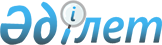 О внесении изменений в решение Арысского городского маслихата от 22 декабря 2016 года № 8/49-VІ "О городском бюджете на 2017-2019 годы"
					
			С истёкшим сроком
			
			
		
					Решение Арысского городского маслихата Южно-Казахстанской области от 19 апреля 2017 года № 12/83-VI. Зарегистрировано Департаментом юстиции Южно-Казахстанской области 25 апреля 2017 года № 4076. Срок действия решения - до 1 января 2018 года
      В соответствии с пунктом 5 статьи 109 Бюджетного кодекса Республики Казахстан от 4 декабря 2008 года, подпунктом 1) пункта1 статьи 6 Закона Республики Казахстан от 23 января 2001 года "О местном государственном управлении и самоуправлении в Республике Казахстан" и решением Южно-Казахстанского областного маслихата от 30 марта 2017 года за № 11/109-VІ "О внесении изменений и дополнения в решение Южно-Казахстанского областного маслихата от 9 декабря 2016 года № 8/74-VІ "Об областном бюджете на 2017-2019 годы", зарегистрированного в Реестре государственной регистрации нормативных правовых актов за № 4007, Арысский городской маслихат РЕШИЛ:
      1. Внести в решение Арысского городского маслихата от 22 декабря 2016 года № 8/49-VІ "О городском бюджете на 2017-2019 годы" (зарегистрированного в Реестре государственной регистрации нормативных правовых актов за № 3952, опубликовано 10 января 2017 года в газете "Арыс ақиқаты") следующие изменения:
      пункт 1 изложить в следующей редакции:
      "1. Утвердить городской бюджет города Арыс на 2017-2019 годы согласно приложениям 1, 2 и 3 соответственно, в том числе на 2017 год в следующих объемах:
      1) доходы – 12 053 368 тысяч тенге, в том числепо:
      налоговым поступлениям –1 443375тысяч тенге;
      неналоговым поступлениям –17 418тысяч тенге;
      поступлениям от продажи основного капитала –31 376тысяч тенге;
      поступлениям трансфертов –10 561 199 тысяч тенге;
      2) затраты –12 026 281 тысяч тенге;
      3) чистое бюджетное кредитование – 9 355 тысяч тенге, в том числе:
      бюджетные кредиты – 13 614 тысяч тенге;
      погашение бюджетных кредитов – 4 259 тысяч тенге;
      4) сальдо по операциям с финансовыми активами – 101 834 тысяч тенге, в том числе:
      приобретение финансовых активов – 101 834 тысяч тенге;
      поступления от продажи финансовых активов государства – 0;
      5) дефицит бюджета – - 84 102 тысяч тенге;
      6) финансирование дефицита бюджета– 84 102 тысяч тенге.".
      пункт 2 изложить в следующей редакции:
      "2. Установить на 2017 год норматив распределения общей суммы поступлений индивидуального подоходного налога и социального налога:
      по индивидуальному подоходному налогу с доходов, облагаемых у источника выплаты:
      в городской бюджет – 88,0 процентов;
      в областной бюджет – 12,0 процентов;
      по индивидуальному подоходному налогу с доходов, не облагаемых у источника выплаты:
      в городской бюджет – 100 процентов;
      по индивидуальному подоходному налогу с доходов иностранных граждан, не облагаемых у источника выплаты и социальному налогу:
      в городской бюджет – 50 процентов;
      в областной бюджет – 50 процентов.".
      Приложение 1 к указанному решению изложить в новой редакции согласно приложению 1 к настоящему решению.
      2. Настоящее решение вводится в действие с 1 января 2017 года. Городской бюджет на 2017 год
					© 2012. РГП на ПХВ «Институт законодательства и правовой информации Республики Казахстан» Министерства юстиции Республики Казахстан
				
      Председатель сессии

      городского маслихата

Г. Жанбыров
Приложение 1 к решению
Арысского городского
маслихата от 19 апреля
2017 года № 12/83-VIПриложение 1 к решению
Арысского городского
маслихата от 22 декабря
2016 года № 8/49-V
Категория Наименование
Категория Наименование
Категория Наименование
Категория Наименование
Сумма, тысяч тенге
Класс
Класс
Класс
Сумма, тысяч тенге
Подкласс
Подкласс
Сумма, тысяч тенге
1
1
1
2
3
1. ДОХОДЫ
12053368
НАЛОГОВЫЕ ПОСТУПЛЕНИЯ
1443375
1
Налоговые поступления
1443375
01
Подоходный налог
494394
2
Индивидуальный подоходный налог
494394
03
Социальный налог
240940
1
Социальный налог
240940
04
Hалоги на собственность
630851
1
Hалоги на имущество
545212
3
Земельный налог
28499
4
Hалог на транспортные средства
55526
5
Единый земельный налог
1614
05
Внутренние налоги на товары, работы и услуги
66005
2
Акцизы
8604
3
Поступления за использование природных и других ресурсов
37094
4
Сборы за ведение предпринимательской и профессиональной деятельности
18019
5
Налог на игорный бизнес
2288
07
Прочие налоги
1106
1
Прочие налоги
1106
08
Обязательные платежи, взимаемые за совершение юридически значимых действий и (или) выдачу документов уполномоченными на то государственными органами или должностными лицами
10079
1
Государственная пошлина
10079
НЕНАЛОГОВЫЕ ПОСТУПЛЕНИЯ
17418
2
Неналоговые поступления
17418
01
Доходы от государственной собственности
10550
1
Поступления части чистого дохода государственных предприятий
1824
5
Доходы от аренды имущества, находящегося в государственной собственности
8258
9
Прочие доходы от государственной собственности
468
06
Прочие неналоговые поступления
6868
1
Прочие неналоговые поступления
6868
ПОСТУПЛЕНИЯ ОТ ПРОДАЖИ ОСНОВНОГО КАПИТАЛА
31376
3
Поступления от продажи основного капитала
31376
03
Продажа земли и нематериальных активов
31376
1
Продажа земли
31376
ПОСТУПЛЕНИЯ ТРАНСФЕРТОВ
10561199
4
Поступления трансфертов 
10561199
02
Трансферты из вышестоящих органов государственного управления
10561199
2
Трансферты из областного бюджета
10561199
Функциональная группа Наименование
Функциональная группа Наименование
Функциональная группа Наименование
Функциональная группа Наименование
Функциональная группа Наименование
Сумма, тысяч тенге
Функциональная подгруппа
Функциональная подгруппа
Функциональная подгруппа
Функциональная подгруппа
Сумма, тысяч тенге
Администратор бюджетных программ
Администратор бюджетных программ
Администратор бюджетных программ
Сумма, тысяч тенге
Программа
Программа
Сумма, тысяч тенге
1
1
1
1
2
3
2. ЗАТРАТЫ
12026281
01
Государственные услуги общего характера
341791
1
Представительные, исполнительные и другие органы, выполняющие общие функции государственного управления
264299
112
Аппарат маслихата района (города областного значения)
23626
001
Услуги по обеспечению деятельности маслихата района (города областного значения)
23346
003
Капитальные расходы государственного органа 
280
122
Аппарат акима района (города областного значения)
111313
001
Услуги по обеспечению деятельности акима района (города областного значения)
110434
003
Капитальные расходы государственного органа 
879
123
Аппарат акима района в городе, города районного значения, поселка, села, сельского округа
129360
001
Услуги по обеспечению деятельности акима района в городе, города районного значения, поселка, села, сельского округа
120216
022
Капитальные расходы государственного органа
1241
032
Капитальные расходы подведомственных государственных учреждений и организаций
7903
5
Планирование и статистическая деятельность
1500
459
Отдел экономики и финансов района (города областного значения)
1500
061
Экспертиза и оценка документации по вопросам бюджетных инвестиций и государственно-частного партнерства, в том числе концессии
1500
9
Прочие государственные услуги общего характера
75992
458
Отдел жилищно-коммунального хозяйства, пассажирского транспорта и автомобильных дорог района (города областного значения)
43619
001
Услуги по реализации государственной политики на местном уровне в области жилищно-коммунального хозяйства, пассажирского транспорта и автомобильных дорог
43419
013
Капитальные расходы государственного органа 
200
459
Отдел экономики и финансов района (города областного значения)
32373
001
Услуги по реализации государственной политики в области формирования и развития экономической политики, государственного планирования, исполнения бюджета и управления коммунальной собственностью района (города областного значения)
32223
015
Капитальные расходы государственного органа 
150
02
Оборона
13428
1
Военные нужды
11744
122
Аппарат акима района (города областного значения)
11744
005
Мероприятия в рамках исполнения всеобщей воинской обязанности
11744
2
Организация работы по чрезвычайным ситуациям
1684
122
Аппарат акима района (города областного значения)
1684
006
Предупреждение и ликвидация чрезвычайных ситуаций масштаба района (города областного значения)
400
007
Мероприятия по профилактике и тушению степных пожаров районного (городского) масштаба, а также пожаров в населенных пунктах, в которых не созданы органы государственной противопожарной службы
1284
04
Образование
6745503
1
Дошкольное воспитание и обучение
1087757
123
Аппарат акима района в городе, города районного значения, поселка, села, сельского округа
80254
004
Обеспечение деятельности организаций дошкольного воспитания и обучения
38777
041
Реализация государственного образовательного заказа в дошкольных организациях образования
41477
464
Отдел образования района (города областного значения)
1007503
009
Обеспечение деятельности организаций дошкольного воспитания и обучения
71450
040
Реализация государственного образовательного заказа в дошкольных организациях образования
936053
2
Начальное, основное среднее и общее среднее образование
5290640
123
Аппарат акима района в городе, города районного значения, поселка, села, сельского округа
250
005
Организация бесплатного подвоза учащихся до школы и обратно в сельской местности
250
464
Отдел образования района (города областного значения)
4813313
003
Общеобразовательное обучение
4748782
006
Дополнительное образование для детей
64531
467
Отдел строительства района (города областного значения)
477077
024
Строительство и реконструкция объектов начального, основного среднего и общего среднего образования
477077
9
Прочие услуги в области образования
367106
464
Отдел образования района (города областного значения)
367106
001
Услуги по реализации государственной политики на местном уровне в области образования 
18166
005
Приобретение и доставка учебников, учебно-методических комплексов для государственных учреждений образования района (города областного значения)
140838
012
Капитальные расходы государственного органа 
300
015
Ежемесячные выплаты денежных средств опекунам (попечителям) на содержание ребенка-сироты (детей-сирот), и ребенка (детей), оставшегося без попечения родителей
22834
022
Выплата единовременных денежных средств казахстанским гражданам, усыновившим (удочерившим) ребенка (детей)-сироту и ребенка (детей), оставшегося без попечения родителей 
2553
067
Капитальные расходы подведомственных государственных учреждений и организаций
182415
05
Здравоохранение
120
9
Прочие услуги в области здравоохранения
120
123
Аппарат акима района в городе, города районного значения, поселка, села, сельского округа
120
002
Организация в экстренных случаях доставки тяжелобольных людей до ближайшей организации здравоохранения, оказывающей врачебную помощь
120
06
Социальная помощь и социальное обеспечение
753228
1
Социальное обеспечение
338909
451
Отдел занятости и социальных программ района (города областного значения)
333 901
005
Государственная адресная социальная помощь
922
016
Государственные пособия на детей до 18 лет
165519
025
Внедрение обусловленной денежной помощи по проекту "Өрлеу"
167 460
464
Отдел образования района (города областного значения)
5008
030
Содержание ребенка (детей), переданного патронатным воспитателям
5008
2
Социальная помощь
365560
451
Отдел занятости и социальных программ района (города областного значения)
358172
002
Программа занятости
146686
004
Оказание социальной помощи на приобретение топлива специалистам здравоохранения, образования, социального обеспечения, культуры, спорта и ветеринарии в сельской местности в соответствии с законодательством Республики Казахстан
5482
006
Оказание жилищной помощи
16225
007
Социальная помощь отдельным категориям нуждающихся граждан по решениям местных представительных органов
26217
010
Материальное обеспечение детей-инвалидов, воспитывающихся и обучающихся на дому
1900
014
Оказание социальной помощи нуждающимся гражданам на дому
68531
017
Обеспечение нуждающихся инвалидов обязательными гигиеническими средствами и предоставление услуг специалистами жестового языка, индивидуальными помощниками в соответствии с индивидуальной программой реабилитации инвалида
67173
023
Обеспечение деятельности центров занятости населения
25958
464
Отдел образования района (города областного значения)
7388
008
Социальная поддержка обучающихся и воспитанников организаций образования очной формы обучения в виде льготного проезда на общественном транспорте (кроме такси) по решению местных представительных органов
7388
9
Прочие услуги в области социальной помощи и социального обеспечения
48759
451
Отдел занятости и социальных программ района (города областного значения)
48759
001
Услуги по реализации государственной политики на местном уровне в области обеспечения занятости и реализации социальных программ для населения
35082
011
Оплата услуг по зачислению, выплате и доставке пособий и других социальных выплат
2347
050
Реализация Плана мероприятий по обеспечению прав и улучшению качества жизни инвалидов в Республике Казахстан на 2012 – 2018 годы
5754
067
Капитальные расходы подведомственных государственных учреждений и организаций
5576
07
Жилищно-коммунальное хозяйство
2831634
1
Жилищное хозяйство
2312376
455
Отдел культуры и развития языков района (города областного значения)
4747
024
Ремонт объектов городов и сельских населенных пунктов в рамках Программы развития продуктивной занятости и массового предпринимательства
4747
458
Отдел жилищно-коммунального хозяйства, пассажирского транспорта и автомобильных дорог района (города областного значения)
225957
004
Обеспечение жильем отдельных категорий граждан
20000
006
Мероприятия, направленные на поддержание сейсмоустойчивости жилых зданий, расположенных в сейсмоопасных регионах Республики Казахстан
6000
041
Ремонт и благоустройство объектов городов и сельских населенных пунктов в рамках Программы развития продуктивной занятости и массового предпринимательства
198 944
049
Проведение энергетического аудита многоквартирных жилых домов 
1013
467
Отдел строительства района (города областного значения)
2071562
003
Проектирование и (или) строительство, реконструкция жилья коммунального жилищного фонда
753672
004
Проектирование, развитие и (или) обустройство инженерно-коммуникационной инфраструктуры
1317890
479
Отдел жилищной инспекции района (города областного значения)
10110
001
Услуги по реализации государственной политики на местном уровне в области жилищного фонда
10046
005
Капитальные расходы государственного органа 
64
2
Коммунальное хозяйство
318887
458
Отдел жилищно-коммунального хозяйства, пассажирского транспорта и автомобильных дорог района (города областного значения)
318887
011
Обеспечение бесперебойного теплоснабжения малых городов
60358
028
Развитие коммунального хозяйства
132679
029
Развитие системы водоснабжения и водоотведения 
104541
058
Развитие системы водоснабжения и водоотведения в сельских населенных пунктах
21309
3
Благоустройство населенных пунктов
200371
458
Отдел жилищно-коммунального хозяйства, пассажирского транспорта и автомобильных дорог района (города областного значения)
200371
015
Освещение улиц в населенных пунктах
47272
016
Обеспечение санитарии населенных пунктов
40000
017
Содержание мест захоронений и захоронение безродных
369
018
Благоустройство и озеленение населенных пунктов
112730
08
Культура, спорт, туризм и информационное пространство
420667
1
Деятельность в области культуры
75678
455
Отдел культуры и развития языков района (города областного значения)
75678
003
Поддержка культурно-досуговой работы
75678
2
Спорт
199242
123
Аппарат акима района в городе, города районного значения, поселка, села, сельского округа
120
028
Реализация физкультурно-оздоровительных и спортивных мероприятий на местном уровне
120
465
Отдел физической культуры и спорта района (города областного значения)
199122
001
Услуги по реализации государственной политики на местном уровне в сфере физической культуры и спорта
10733
004
Капитальные расходы государственного органа 
300
005
Развитие массового спорта и национальных видов спорта 
176352
006
Проведение спортивных соревнований на районном (города областного значения) уровне
2500
007
Подготовка и участие членов сборных команд района (города областного значения) по различным видам спорта на областных спортивных соревнованиях
7500
032
Капитальные расходы подведомственных государственных учреждений и организаций
1737
3
Информационное пространство
90030
455
Отдел культуры и развития языков района (города областного значения)
59712
006
Функционирование районных (городских) библиотек
52719
007
Развитие государственного языка и других языков народа Казахстана
6993
456
Отдел внутренней политики района (города областного значения)
30318
002
Услуги по проведению государственной информационной политики
30318
9
Прочие услуги по организации культуры, спорта, туризма и информационного пространства
55717
455
Отдел культуры и развития языков района (города областного значения)
17949
001
Услуги по реализации государственной политики на местном уровне в области развития языков и культуры
11624
032
Капитальные расходы подведомственных государственных учреждений и организаций
6325
456
Отдел внутренней политики района (города областного значения)
37768
001
Услуги по реализации государственной политики на местном уровне в области информации, укрепления государственности и формирования социального оптимизма граждан
20344
003
Реализация мероприятий в сфере молодежной политики
17424
09
Топливно-энергетический комплекс и недропользование
99836
9
Прочие услуги в области топливно-энергетического комплекса и недропользования
99836
458
Отдел жилищно-коммунального хозяйства, пассажирского транспорта и автомобильных дорог района (города областного значения)
99836
036
Развитие газотранспортной системы 
99836
10
Сельское, водное, лесное, рыбное хозяйство, особо охраняемые природные территории, охрана окружающей среды и животного мира, земельные отношения
224364
1
Сельское хозяйство
219777
467
Отдел строительства района (города областного значения)
2300
010
Развитие объектов сельского хозяйства
2300
473
Отдел ветеринарии района (города областного значения)
185321
001
Услуги по реализации государственной политики на местном уровне в сфере ветеринарии
20114
003
Капитальные расходы государственного органа 
332
007
Организация отлова и уничтожения бродячих собак и кошек
3651
008
Возмещение владельцам стоимости изымаемых и уничтожаемых больных животных, продуктов и сырья животного происхождения
4501
009
Проведение ветеринарных мероприятий по энзоотическим болезням животных
21786
010
Проведение мероприятий по идентификации сельскохозяйственных животных
1000
011
Проведение противоэпизоотических мероприятий
133937
477
Отдел сельского хозяйства и земельных отношений района (города областного значения) 
32156
001
Услуги по реализации государственной политики на местном уровне в сфере сельского хозяйства и земельных отношений
30511
003
Капитальные расходы государственного органа 
1645
9
Прочие услуги в области сельского, водного, лесного, рыбного хозяйства, охраны окружающей среды и земельных отношений
4587
459
Отдел экономики и финансов района (города областного значения)
4587
099
Реализация мер по оказанию социальной поддержки специалистов
4587
11
Промышленность, архитектурная, градостроительная и строительная деятельность
79894
2
Архитектурная, градостроительная и строительная деятельность
79894
467
Отдел строительства района (города областного значения)
14196
001
Услуги по реализации государственной политики на местном уровне в области строительства
14137
017
Капитальные расходы государственного органа 
59
468
Отдел архитектуры и градостроительства района (города областного значения)
65698
001
Услуги по реализации государственной политики в области архитектуры и градостроительства на местном уровне 
13397
003
Разработка схем градостроительного развития территории района и генеральных планов населенных пунктов
52197
004
Капитальные расходы государственного органа 
104
12
Транспорт и коммуникации
409577
1
Автомобильный транспорт
409577
458
Отдел жилищно-коммунального хозяйства, пассажирского транспорта и автомобильных дорог района (города областного значения)
409577
022
Развитие транспортной инфраструктуры
118944
023
Обеспечение функционирования автомобильных дорог
290633
13
Прочие
71209
3
Поддержка предпринимательской деятельности и защита конкуренции
20230
469
Отдел предпринимательства района (города областного значения)
20230
001
Услуги по реализации государственной политики на местном уровне в области развития предпринимательства
20199
004
Капитальные расходы государственного органа 
31
9
Прочие
50979
458
Отдел жилищно-коммунального хозяйства, пассажирского транспорта и автомобильных дорог района (города областного значения)
28979
040
Реализация мер по содействию экономическому развитию регионов в рамках Программы развития регионов до 2020 года
28979
459
Отдел экономики и финансов района (города областного значения)
22000
012
Резерв местного исполнительного органа района (города областного значения)
22000
14
Обслуживание долга
6
1
Обслуживание долга
6
459
Отдел экономики и финансов района (города областного значения)
6
021
Обслуживание долга местных исполнительных органов по выплате вознаграждений и иных платежей по займам из областного бюджета
6
15
Трансферты
35024
1
Трансферты
35024
459
Отдел экономики и финансов района (города областного значения)
35024
006
Возврат неиспользованных (недоиспользованных) целевых трансфертов
9178
051
Трансферты органам местного самоуправления
25698
054
Возврат сумм неиспользованных (недоиспользованных) целевых трансфертов, выделенных из республиканского бюджета за счет целевого трансферта из Национального фонда Республики Казахстан
148
3. ЧИСТОЕ БЮДЖЕТНОЕ КРЕДИТОВАНИЕ
9355
Функциональная группа Наименование
Функциональная группа Наименование
Функциональная группа Наименование
Функциональная группа Наименование
Функциональная группа Наименование
Сумма, тысяч тенге
Функциональная подгруппа
Функциональная подгруппа
Функциональная подгруппа
Функциональная подгруппа
Сумма, тысяч тенге
Администратор бюджетных программ
Администратор бюджетных программ
Администратор бюджетных программ
Сумма, тысяч тенге
Программа
Программа
Сумма, тысяч тенге
1
1
1
1
2
3
БЮДЖЕТНЫЕ КРЕДИТЫ
13614
10
Сельское, водное, лесное, рыбное хозяйство, особо охраняемые природные территории, охрана окружающей среды и животного мира, земельные отношения
13614
9
Прочие услуги в области сельского, водного, лесного, рыбного хозяйства, охраны окружающей среды и земельных отношений
13614
459
Отдел экономики и финансов района (города областного значения)
13614
018
Бюджетные кредиты для реализации мер социальной поддержки специалистов
13614
Категория Наименование
Категория Наименование
Категория Наименование
Категория Наименование
Категория Наименование
Сумма, тысяч тенге
Класс
Класс
Класс
Класс
Сумма, тысяч тенге
Подкласс
Подкласс
Сумма, тысяч тенге
1
1
1
1
2
3
ПОГАШЕНИЕ БЮДЖЕТНЫХ КРЕДИТОВ
4259
5
Погашение бюджетных кредитов
4259
01
Погашение бюджетных кредитов
4259
1
Погашение бюджетных кредитов, выданных из государственного бюджета
4259
4. САЛЬДО ПО ОПЕРАЦИЯМ С ФИНАНСОВЫМИ АКТИВАМИ
101834
Функциональная группа Наименование
Функциональная группа Наименование
Функциональная группа Наименование
Функциональная группа Наименование
Функциональная группа Наименование
Сумма, тысяч тенге
Функциональная подгруппа
Функциональная подгруппа
Функциональная подгруппа
Функциональная подгруппа
Сумма, тысяч тенге
Администратор бюджетных программ
Администратор бюджетных программ
Администратор бюджетных программ
Сумма, тысяч тенге
Программа
Программа
Сумма, тысяч тенге
1
1
1
1
2
3
ПРИОБРЕТЕНИЕ ФИНАНСОВЫХ АКТИВОВ 
101834
13
Прочие
101834
9
Прочие
101834
458
Отдел жилищно-коммунального хозяйства, пассажирского транспорта и автомобильных дорог района (города областного значения)
101834
065
Формирование или увеличение уставного капитала юридических лиц
101834
ПОСТУПЛЕНИЯ ОТ ПРОДАЖИ ФИНАНСОВЫХ АКТИВОВ ГОСУДАРСТВА 
0
5. ДЕФИЦИТ БЮДЖЕТА
-84102
6. ФИНАНСИРОВАНИЕ ДЕФИЦИТА БЮДЖЕТА
84102